* Vyberte relevantnú možnosťPríloha č. 1 Požiadavky na rekvalifikáciuPríloha č. 2 Požiadavky na rekvalifikáciuÚrad práce, sociálnych vecí a rodiny ...............................................................................................Úrad práce, sociálnych vecí a rodiny ...............................................................................................Úrad práce, sociálnych vecí a rodiny ...............................................................................................Úrad práce, sociálnych vecí a rodiny ...............................................................................................Úrad práce, sociálnych vecí a rodiny ...............................................................................................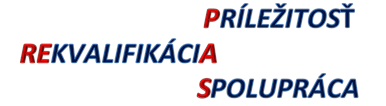 POŽIADAVKA NA REKVALIFIKÁCIU POŽIADAVKA NA REKVALIFIKÁCIU POŽIADAVKA NA REKVALIFIKÁCIU POŽIADAVKA NA REKVALIFIKÁCIU POŽIADAVKA NA REKVALIFIKÁCIU POŽIADAVKA NA REKVALIFIKÁCIU POŽIADAVKA NA REKVALIFIKÁCIU realizovaná podľa § 54 ods. 1 písm. d) zákona č. 5/2004 Z. z. o službách zamestnanosti a o zmene a doplnení niektorých zákonov  v znení neskorších predpisov („požiadavka“)realizovaná podľa § 54 ods. 1 písm. d) zákona č. 5/2004 Z. z. o službách zamestnanosti a o zmene a doplnení niektorých zákonov  v znení neskorších predpisov („požiadavka“)realizovaná podľa § 54 ods. 1 písm. d) zákona č. 5/2004 Z. z. o službách zamestnanosti a o zmene a doplnení niektorých zákonov  v znení neskorších predpisov („požiadavka“)realizovaná podľa § 54 ods. 1 písm. d) zákona č. 5/2004 Z. z. o službách zamestnanosti a o zmene a doplnení niektorých zákonov  v znení neskorších predpisov („požiadavka“)realizovaná podľa § 54 ods. 1 písm. d) zákona č. 5/2004 Z. z. o službách zamestnanosti a o zmene a doplnení niektorých zákonov  v znení neskorších predpisov („požiadavka“)realizovaná podľa § 54 ods. 1 písm. d) zákona č. 5/2004 Z. z. o službách zamestnanosti a o zmene a doplnení niektorých zákonov  v znení neskorších predpisov („požiadavka“)realizovaná podľa § 54 ods. 1 písm. d) zákona č. 5/2004 Z. z. o službách zamestnanosti a o zmene a doplnení niektorých zákonov  v znení neskorších predpisov („požiadavka“)POŽIADAVKA NA REKVALIFIKÁCIU ČASŤ A – Požiadavka uchádzača o zamestnanie POŽIADAVKA NA REKVALIFIKÁCIU ČASŤ A – Požiadavka uchádzača o zamestnanie POŽIADAVKA NA REKVALIFIKÁCIU ČASŤ A – Požiadavka uchádzača o zamestnanie POŽIADAVKA NA REKVALIFIKÁCIU ČASŤ A – Požiadavka uchádzača o zamestnanie POŽIADAVKA NA REKVALIFIKÁCIU ČASŤ A – Požiadavka uchádzača o zamestnanie POŽIADAVKA NA REKVALIFIKÁCIU ČASŤ A – Požiadavka uchádzača o zamestnanie POŽIADAVKA NA REKVALIFIKÁCIU ČASŤ A – Požiadavka uchádzača o zamestnanie Uchádzač o zamestnanieUchádzač o zamestnanieUchádzač o zamestnanieUchádzač o zamestnanieUchádzač o zamestnanieUchádzač o zamestnanieUchádzač o zamestnaniePriezviskoPriezviskoMenoMenoMenoMenoTitulTrvalý/prechodný* pobyt – adresa (obec)Trvalý/prechodný* pobyt – adresa (obec)Ulica, čísloUlica, čísloUlica, čísloUlica, čísloPSČRodné čísloČíslo OP/ID kartaE-mailová adresaE-mailová adresaE-mailová adresaE-mailová adresaTelefonický kontaktPožadovaná rekvalifikáciaPožadovaná rekvalifikáciaPožadovaná rekvalifikáciaPožadovaná rekvalifikáciaPožadovaná rekvalifikáciaPožadovaná rekvalifikáciaPožadovaná rekvalifikáciaNázov vzdelávacieho (rekvalifikačného) kurzuNázov vzdelávacieho (rekvalifikačného) kurzuNázov vzdelávacieho (rekvalifikačného) kurzuNázov vzdelávacieho (rekvalifikačného) kurzuNázov vzdelávacieho (rekvalifikačného) kurzuNázov vzdelávacieho (rekvalifikačného) kurzuNázov vzdelávacieho (rekvalifikačného) kurzuOstatné údajeOstatné údajeOstatné údajeOstatné údajeOstatné údajeOstatné údajeOstatné údajeNajvyššie dosiahnuté vzdelanie - názov školyNajvyššie dosiahnuté vzdelanie - názov školyNajvyššie dosiahnuté vzdelanie - názov školyNajvyššie dosiahnuté vzdelanie - názov školyŠtudijný odborŠtudijný odborŠtudijný odborPosledné pracovné zaradenie - názov profesiePosledné pracovné zaradenie - názov profesiePosledné pracovné zaradenie - názov profesiePosledné pracovné zaradenie - názov profesiePosledné pracovné zaradenie - doba v rokochPosledné pracovné zaradenie - doba v rokochPosledné pracovné zaradenie - doba v rokochV priebehu predchádzajúcich 5 rokov mi úrad práce, sociálnych vecí a rodiny * zabezpečil rovnaké vzdelávanie/rekvalifikáciu  * zabezpečil iné vzdelávanie/rekvalifikáciu* nezabezpečil žiadne vzdelávanie/rekvalifikáciuV priebehu predchádzajúcich 5 rokov mi úrad práce, sociálnych vecí a rodiny * zabezpečil rovnaké vzdelávanie/rekvalifikáciu  * zabezpečil iné vzdelávanie/rekvalifikáciu* nezabezpečil žiadne vzdelávanie/rekvalifikáciuV priebehu predchádzajúcich 5 rokov mi úrad práce, sociálnych vecí a rodiny * zabezpečil rovnaké vzdelávanie/rekvalifikáciu  * zabezpečil iné vzdelávanie/rekvalifikáciu* nezabezpečil žiadne vzdelávanie/rekvalifikáciuV priebehu predchádzajúcich 5 rokov mi úrad práce, sociálnych vecí a rodiny * zabezpečil rovnaké vzdelávanie/rekvalifikáciu  * zabezpečil iné vzdelávanie/rekvalifikáciu* nezabezpečil žiadne vzdelávanie/rekvalifikáciuV priebehu predchádzajúcich 5 rokov mi úrad práce, sociálnych vecí a rodiny * zabezpečil rovnaké vzdelávanie/rekvalifikáciu  * zabezpečil iné vzdelávanie/rekvalifikáciu* nezabezpečil žiadne vzdelávanie/rekvalifikáciuV priebehu predchádzajúcich 5 rokov mi úrad práce, sociálnych vecí a rodiny * zabezpečil rovnaké vzdelávanie/rekvalifikáciu  * zabezpečil iné vzdelávanie/rekvalifikáciu* nezabezpečil žiadne vzdelávanie/rekvalifikáciuV priebehu predchádzajúcich 5 rokov mi úrad práce, sociálnych vecí a rodiny * zabezpečil rovnaké vzdelávanie/rekvalifikáciu  * zabezpečil iné vzdelávanie/rekvalifikáciu* nezabezpečil žiadne vzdelávanie/rekvalifikáciuPo absolvovaní rekvalifikácie* mám vo výhľade zamestnanie / * nemám vo výhľade zamestnaniePo absolvovaní rekvalifikácie* mám vo výhľade zamestnanie / * nemám vo výhľade zamestnaniePo absolvovaní rekvalifikácie* mám vo výhľade zamestnanie / * nemám vo výhľade zamestnaniePo absolvovaní rekvalifikácie* mám vo výhľade zamestnanie / * nemám vo výhľade zamestnaniePo absolvovaní rekvalifikácie* mám vo výhľade zamestnanie / * nemám vo výhľade zamestnaniePo absolvovaní rekvalifikácie* mám vo výhľade zamestnanie / * nemám vo výhľade zamestnaniePo absolvovaní rekvalifikácie* mám vo výhľade zamestnanie / * nemám vo výhľade zamestnanieZdôvodnenie požiadavky na rekvalifikáciuZdôvodnenie požiadavky na rekvalifikáciuZdôvodnenie požiadavky na rekvalifikáciuZdôvodnenie požiadavky na rekvalifikáciuZdôvodnenie požiadavky na rekvalifikáciuZdôvodnenie požiadavky na rekvalifikáciuZdôvodnenie požiadavky na rekvalifikáciuPrehlásenie uchádzača o zamestnaniePrehlásenie uchádzača o zamestnaniePrehlásenie uchádzača o zamestnaniePrehlásenie uchádzača o zamestnaniePrehlásenie uchádzača o zamestnaniePrehlásenie uchádzača o zamestnaniePrehlásenie uchádzača o zamestnanieUchádzač o zamestnanie svojim podpisom potvrdzuje, že pri výbere rekvalifikácie zohľadnil hospodárnosť a efektívnosť výdavkov na príspevok na rekvalifikáciu.Uchádzač o zamestnanie svojim podpisom potvrdzuje, že pri výbere rekvalifikácie zohľadnil hospodárnosť a efektívnosť výdavkov na príspevok na rekvalifikáciu.Uchádzač o zamestnanie svojim podpisom potvrdzuje, že pri výbere rekvalifikácie zohľadnil hospodárnosť a efektívnosť výdavkov na príspevok na rekvalifikáciu.Uchádzač o zamestnanie svojim podpisom potvrdzuje, že pri výbere rekvalifikácie zohľadnil hospodárnosť a efektívnosť výdavkov na príspevok na rekvalifikáciu.Uchádzač o zamestnanie svojim podpisom potvrdzuje, že pri výbere rekvalifikácie zohľadnil hospodárnosť a efektívnosť výdavkov na príspevok na rekvalifikáciu.Uchádzač o zamestnanie svojim podpisom potvrdzuje, že pri výbere rekvalifikácie zohľadnil hospodárnosť a efektívnosť výdavkov na príspevok na rekvalifikáciu.Uchádzač o zamestnanie svojim podpisom potvrdzuje, že pri výbere rekvalifikácie zohľadnil hospodárnosť a efektívnosť výdavkov na príspevok na rekvalifikáciu.Uchádzač o zamestnanie berie na vedomie, že pred zabezpečením rekvalifikácie je povinný uzatvoriť s úradom práce, sociálnych vecí a rodiny dohodu o poskytnutí príspevku na rekvalifikáciu.Uchádzač o zamestnanie berie na vedomie, že pred zabezpečením rekvalifikácie je povinný uzatvoriť s úradom práce, sociálnych vecí a rodiny dohodu o poskytnutí príspevku na rekvalifikáciu.Uchádzač o zamestnanie berie na vedomie, že pred zabezpečením rekvalifikácie je povinný uzatvoriť s úradom práce, sociálnych vecí a rodiny dohodu o poskytnutí príspevku na rekvalifikáciu.Uchádzač o zamestnanie berie na vedomie, že pred zabezpečením rekvalifikácie je povinný uzatvoriť s úradom práce, sociálnych vecí a rodiny dohodu o poskytnutí príspevku na rekvalifikáciu.Uchádzač o zamestnanie berie na vedomie, že pred zabezpečením rekvalifikácie je povinný uzatvoriť s úradom práce, sociálnych vecí a rodiny dohodu o poskytnutí príspevku na rekvalifikáciu.Uchádzač o zamestnanie berie na vedomie, že pred zabezpečením rekvalifikácie je povinný uzatvoriť s úradom práce, sociálnych vecí a rodiny dohodu o poskytnutí príspevku na rekvalifikáciu.Uchádzač o zamestnanie berie na vedomie, že pred zabezpečením rekvalifikácie je povinný uzatvoriť s úradom práce, sociálnych vecí a rodiny dohodu o poskytnutí príspevku na rekvalifikáciu.Uchádzač o zamestnanie svojim podpisom potvrdzuje, že si prečítal „Základné informácie pre uchádzača o zamestnanie“ a súhlasí s ich obsahom.Uchádzač o zamestnanie svojim podpisom potvrdzuje, že si prečítal „Základné informácie pre uchádzača o zamestnanie“ a súhlasí s ich obsahom.Uchádzač o zamestnanie svojim podpisom potvrdzuje, že si prečítal „Základné informácie pre uchádzača o zamestnanie“ a súhlasí s ich obsahom.Uchádzač o zamestnanie svojim podpisom potvrdzuje, že si prečítal „Základné informácie pre uchádzača o zamestnanie“ a súhlasí s ich obsahom.Uchádzač o zamestnanie svojim podpisom potvrdzuje, že si prečítal „Základné informácie pre uchádzača o zamestnanie“ a súhlasí s ich obsahom.Uchádzač o zamestnanie svojim podpisom potvrdzuje, že si prečítal „Základné informácie pre uchádzača o zamestnanie“ a súhlasí s ich obsahom.Uchádzač o zamestnanie svojim podpisom potvrdzuje, že si prečítal „Základné informácie pre uchádzača o zamestnanie“ a súhlasí s ich obsahom.Podpis uchádzača o zamestnaniePodpis uchádzača o zamestnaniePodpis uchádzača o zamestnaniePodpis uchádzača o zamestnaniePodpis uchádzača o zamestnaniePodpis uchádzača o zamestnaniePodpis uchádzača o zamestnanieDátum   Dátum   Dátum   PodpisPodpisPodpisPodpisPOŽIADAVKA NA REKVALIFIKÁCIU ČASŤ B – Potvrdenie poskytovateľa rekvalifikáciePOŽIADAVKA NA REKVALIFIKÁCIU ČASŤ B – Potvrdenie poskytovateľa rekvalifikáciePOŽIADAVKA NA REKVALIFIKÁCIU ČASŤ B – Potvrdenie poskytovateľa rekvalifikáciePOŽIADAVKA NA REKVALIFIKÁCIU ČASŤ B – Potvrdenie poskytovateľa rekvalifikáciePOŽIADAVKA NA REKVALIFIKÁCIU ČASŤ B – Potvrdenie poskytovateľa rekvalifikáciePOŽIADAVKA NA REKVALIFIKÁCIU ČASŤ B – Potvrdenie poskytovateľa rekvalifikáciePOŽIADAVKA NA REKVALIFIKÁCIU ČASŤ B – Potvrdenie poskytovateľa rekvalifikáciePOŽIADAVKA NA REKVALIFIKÁCIU ČASŤ B – Potvrdenie poskytovateľa rekvalifikáciePOŽIADAVKA NA REKVALIFIKÁCIU ČASŤ B – Potvrdenie poskytovateľa rekvalifikáciePoskytovateľ rekvalifikáciePoskytovateľ rekvalifikáciePoskytovateľ rekvalifikáciePoskytovateľ rekvalifikáciePoskytovateľ rekvalifikáciePoskytovateľ rekvalifikáciePoskytovateľ rekvalifikáciePoskytovateľ rekvalifikáciePoskytovateľ rekvalifikáciePrávnická osoba (PO)/Fyzická osoba (FO) - Obchodné menoPrávnická osoba (PO)/Fyzická osoba (FO) - Obchodné menoPrávnická osoba (PO)/Fyzická osoba (FO) - Obchodné menoPrávnická osoba (PO)/Fyzická osoba (FO) - Obchodné menoPrávnická osoba (PO)/Fyzická osoba (FO) - Obchodné menoPrávnická osoba (PO)/Fyzická osoba (FO) - Obchodné menoPrávnická osoba (PO)/Fyzická osoba (FO) - Obchodné menoPrávnická osoba (PO)/Fyzická osoba (FO) - Obchodné menoPrávnická osoba (PO)/Fyzická osoba (FO) - Obchodné menoSídlo PO/Adresa FO - ObecSídlo PO/Adresa FO - ObecSídlo PO/Adresa FO - ObecSídlo PO/Adresa FO - ObecUlica, čísloUlica, čísloUlica, čísloUlica, čísloPSČIBANIBANIBANIBANIČOIČODIČDIČIČ DPHMám záujem zrealizovať rekvalifikáciu pre uchádzača o zamestnanie Mám záujem zrealizovať rekvalifikáciu pre uchádzača o zamestnanie Mám záujem zrealizovať rekvalifikáciu pre uchádzača o zamestnanie Mám záujem zrealizovať rekvalifikáciu pre uchádzača o zamestnanie Mám záujem zrealizovať rekvalifikáciu pre uchádzača o zamestnanie Mám záujem zrealizovať rekvalifikáciu pre uchádzača o zamestnanie Mám záujem zrealizovať rekvalifikáciu pre uchádzača o zamestnanie Mám záujem zrealizovať rekvalifikáciu pre uchádzača o zamestnanie Mám záujem zrealizovať rekvalifikáciu pre uchádzača o zamestnanie PriezviskoPriezviskoPriezviskoPriezviskoMenoMenoMenoMenoTitulTrvalý/prechodný pobyt – adresa (obec)Trvalý/prechodný pobyt – adresa (obec)Trvalý/prechodný pobyt – adresa (obec)Trvalý/prechodný pobyt – adresa (obec)Ulica, čísloUlica, čísloUlica, čísloUlica, čísloPSČŠpecifikácia rekvalifikácieŠpecifikácia rekvalifikácieŠpecifikácia rekvalifikácieŠpecifikácia rekvalifikácieŠpecifikácia rekvalifikácieŠpecifikácia rekvalifikácieŠpecifikácia rekvalifikácieŠpecifikácia rekvalifikácieŠpecifikácia rekvalifikácieNázov vzdelávacieho (rekvalifikačného) kurzuNázov vzdelávacieho (rekvalifikačného) kurzuNázov vzdelávacieho (rekvalifikačného) kurzuNázov vzdelávacieho (rekvalifikačného) kurzuNázov vzdelávacieho (rekvalifikačného) kurzuNázov vzdelávacieho (rekvalifikačného) kurzuNázov vzdelávacieho (rekvalifikačného) kurzuNázov vzdelávacieho (rekvalifikačného) kurzuNázov vzdelávacieho (rekvalifikačného) kurzuCelkový rozsah rekvalifikácie(v hod.; 1 hod. v rozsahu 45/60 minút)Celkový rozsah rekvalifikácie(v hod.; 1 hod. v rozsahu 45/60 minút)z toho 45 min. hod.z toho 60 min. hod.z toho 60 min. hod.Platiteľ DPH áno       niePlatiteľ DPH áno       niePlatiteľ DPH áno       niePlatiteľ DPH áno       nieCena na osobohodinu(bez DPH) v eurCena na osobohodinu(bez DPH) v eurCena na osobohodinu(bez DPH) v eurCena na osobohodinu(bez DPH) v eurCena na osobohodinu(bez DPH) v eurCena na osobohodinu5(s DPH) v eur6Cena na osobohodinu5(s DPH) v eur6Cena na osobohodinu5(s DPH) v eur6Cena na osobohodinu5(s DPH) v eur6Predpokladaná maximálna cena kurzovného celkom (bez DPH) v eur6Predpokladaná maximálna cena kurzovného celkom (bez DPH) v eur6Predpokladaná maximálna cena kurzovného celkom (bez DPH) v eur6Predpokladaná maximálna cena kurzovného celkom (bez DPH) v eur6Predpokladaná maximálna cena kurzovného celkom (bez DPH) v eur6Predpokladaná maximálna cena kurzovného celkom (s DPH) v eur6Predpokladaná maximálna cena kurzovného celkom (s DPH) v eur6Predpokladaná maximálna cena kurzovného celkom (s DPH) v eur6Predpokladaná maximálna cena kurzovného celkom (s DPH) v eur6Predpokladaný termín začiatku rekvalifikáciePredpokladaný termín začiatku rekvalifikáciePredpokladaný termín začiatku rekvalifikáciePredpokladaný termín začiatku rekvalifikáciePredpokladaný termín začiatku rekvalifikáciePredpokladaný termín ukončenia rekvalifikáciePredpokladaný termín ukončenia rekvalifikáciePredpokladaný termín ukončenia rekvalifikáciePredpokladaný termín ukončenia rekvalifikácieNázov dokladu o úspešnom  ukončení rekvalifikácieNázov dokladu o úspešnom  ukončení rekvalifikácieNázov dokladu o úspešnom  ukončení rekvalifikácieNázov dokladu o úspešnom  ukončení rekvalifikácieNázov dokladu o úspešnom  ukončení rekvalifikácieNázov dokladu o úspešnom  ukončení rekvalifikácieNázov dokladu o úspešnom  ukončení rekvalifikácieNázov dokladu o úspešnom  ukončení rekvalifikácieNázov dokladu o úspešnom  ukončení rekvalifikácieVydaná akreditácia/osvedčenie/oprávnenie  na rekvalifikáciu  áno /    nieVydaná akreditácia/osvedčenie/oprávnenie  na rekvalifikáciu  áno /    nieVydaná akreditácia/osvedčenie/oprávnenie  na rekvalifikáciu  áno /    nieVydaná akreditácia/osvedčenie/oprávnenie  na rekvalifikáciu  áno /    nieČíslo vydanej  akreditácie/osvedčenia/oprávneniaČíslo vydanej  akreditácie/osvedčenia/oprávneniaČíslo vydanej  akreditácie/osvedčenia/oprávneniaČíslo vydanej  akreditácie/osvedčenia/oprávneniaČíslo vydanej  akreditácie/osvedčenia/oprávneniaDátum vydania akreditácie/osvedčenia/oprávneniaDátum vydania akreditácie/osvedčenia/oprávneniaDátum vydania akreditácie/osvedčenia/oprávneniaDátum vydania akreditácie/osvedčenia/oprávneniaDátum ukončenia platnosti akreditácie/osvedčenia/oprávneniaDátum ukončenia platnosti akreditácie/osvedčenia/oprávneniaDátum ukončenia platnosti akreditácie/osvedčenia/oprávneniaDátum ukončenia platnosti akreditácie/osvedčenia/oprávneniaDátum ukončenia platnosti akreditácie/osvedčenia/oprávneniaRekvalifikácia, na ktorú je vydaná akreditácia/osvedčenie/oprávnenie/súhlasné stanovisko :Akreditáciu/osvedčenie/oprávnenie/súhlasné stanovisko vydal Ministerstvo školstva, vedy, výskumu a športu SR      Ministerstvo práce, sociálnych vecí a rodiny SR  Ministerstvo vnútra SR                                                 Iný orgán štátnej správy SR – uviesť ......................... ...................................................................................................................................................................................  vydaná akreditácia/osvedčenie/oprávnenie podľa osobitných predpisov – uviesť ................................................................................................................................................................................... vydané súhlasné stanovisko sektorovej rady alebo stavovskej organizácie alebo profesijnej  organizácie – uviesť názov...................................................................................................................................................................................Poskytovateľ rekvalifikácie je povinný predložiť k  požiadavke hodnovernú a  čitateľnú kópiu akreditácie/osvedčenia/oprávnenia/súhlasného stanoviska sektorovej rady alebo stavovskej organizácie alebo profesijnej organizácie.Rekvalifikácia, na ktorú je vydaná akreditácia/osvedčenie/oprávnenie/súhlasné stanovisko :Akreditáciu/osvedčenie/oprávnenie/súhlasné stanovisko vydal Ministerstvo školstva, vedy, výskumu a športu SR      Ministerstvo práce, sociálnych vecí a rodiny SR  Ministerstvo vnútra SR                                                 Iný orgán štátnej správy SR – uviesť ......................... ...................................................................................................................................................................................  vydaná akreditácia/osvedčenie/oprávnenie podľa osobitných predpisov – uviesť ................................................................................................................................................................................... vydané súhlasné stanovisko sektorovej rady alebo stavovskej organizácie alebo profesijnej  organizácie – uviesť názov...................................................................................................................................................................................Poskytovateľ rekvalifikácie je povinný predložiť k  požiadavke hodnovernú a  čitateľnú kópiu akreditácie/osvedčenia/oprávnenia/súhlasného stanoviska sektorovej rady alebo stavovskej organizácie alebo profesijnej organizácie.Rekvalifikácia, na ktorú je vydaná akreditácia/osvedčenie/oprávnenie/súhlasné stanovisko :Akreditáciu/osvedčenie/oprávnenie/súhlasné stanovisko vydal Ministerstvo školstva, vedy, výskumu a športu SR      Ministerstvo práce, sociálnych vecí a rodiny SR  Ministerstvo vnútra SR                                                 Iný orgán štátnej správy SR – uviesť ......................... ...................................................................................................................................................................................  vydaná akreditácia/osvedčenie/oprávnenie podľa osobitných predpisov – uviesť ................................................................................................................................................................................... vydané súhlasné stanovisko sektorovej rady alebo stavovskej organizácie alebo profesijnej  organizácie – uviesť názov...................................................................................................................................................................................Poskytovateľ rekvalifikácie je povinný predložiť k  požiadavke hodnovernú a  čitateľnú kópiu akreditácie/osvedčenia/oprávnenia/súhlasného stanoviska sektorovej rady alebo stavovskej organizácie alebo profesijnej organizácie.Rekvalifikácia, na ktorú je vydaná akreditácia/osvedčenie/oprávnenie/súhlasné stanovisko :Akreditáciu/osvedčenie/oprávnenie/súhlasné stanovisko vydal Ministerstvo školstva, vedy, výskumu a športu SR      Ministerstvo práce, sociálnych vecí a rodiny SR  Ministerstvo vnútra SR                                                 Iný orgán štátnej správy SR – uviesť ......................... ...................................................................................................................................................................................  vydaná akreditácia/osvedčenie/oprávnenie podľa osobitných predpisov – uviesť ................................................................................................................................................................................... vydané súhlasné stanovisko sektorovej rady alebo stavovskej organizácie alebo profesijnej  organizácie – uviesť názov...................................................................................................................................................................................Poskytovateľ rekvalifikácie je povinný predložiť k  požiadavke hodnovernú a  čitateľnú kópiu akreditácie/osvedčenia/oprávnenia/súhlasného stanoviska sektorovej rady alebo stavovskej organizácie alebo profesijnej organizácie.Rekvalifikácia, na ktorú je vydaná akreditácia/osvedčenie/oprávnenie/súhlasné stanovisko :Akreditáciu/osvedčenie/oprávnenie/súhlasné stanovisko vydal Ministerstvo školstva, vedy, výskumu a športu SR      Ministerstvo práce, sociálnych vecí a rodiny SR  Ministerstvo vnútra SR                                                 Iný orgán štátnej správy SR – uviesť ......................... ...................................................................................................................................................................................  vydaná akreditácia/osvedčenie/oprávnenie podľa osobitných predpisov – uviesť ................................................................................................................................................................................... vydané súhlasné stanovisko sektorovej rady alebo stavovskej organizácie alebo profesijnej  organizácie – uviesť názov...................................................................................................................................................................................Poskytovateľ rekvalifikácie je povinný predložiť k  požiadavke hodnovernú a  čitateľnú kópiu akreditácie/osvedčenia/oprávnenia/súhlasného stanoviska sektorovej rady alebo stavovskej organizácie alebo profesijnej organizácie.Rekvalifikácia, na ktorú je vydaná akreditácia/osvedčenie/oprávnenie/súhlasné stanovisko :Akreditáciu/osvedčenie/oprávnenie/súhlasné stanovisko vydal Ministerstvo školstva, vedy, výskumu a športu SR      Ministerstvo práce, sociálnych vecí a rodiny SR  Ministerstvo vnútra SR                                                 Iný orgán štátnej správy SR – uviesť ......................... ...................................................................................................................................................................................  vydaná akreditácia/osvedčenie/oprávnenie podľa osobitných predpisov – uviesť ................................................................................................................................................................................... vydané súhlasné stanovisko sektorovej rady alebo stavovskej organizácie alebo profesijnej  organizácie – uviesť názov...................................................................................................................................................................................Poskytovateľ rekvalifikácie je povinný predložiť k  požiadavke hodnovernú a  čitateľnú kópiu akreditácie/osvedčenia/oprávnenia/súhlasného stanoviska sektorovej rady alebo stavovskej organizácie alebo profesijnej organizácie.Rekvalifikácia, na ktorú je vydaná akreditácia/osvedčenie/oprávnenie/súhlasné stanovisko :Akreditáciu/osvedčenie/oprávnenie/súhlasné stanovisko vydal Ministerstvo školstva, vedy, výskumu a športu SR      Ministerstvo práce, sociálnych vecí a rodiny SR  Ministerstvo vnútra SR                                                 Iný orgán štátnej správy SR – uviesť ......................... ...................................................................................................................................................................................  vydaná akreditácia/osvedčenie/oprávnenie podľa osobitných predpisov – uviesť ................................................................................................................................................................................... vydané súhlasné stanovisko sektorovej rady alebo stavovskej organizácie alebo profesijnej  organizácie – uviesť názov...................................................................................................................................................................................Poskytovateľ rekvalifikácie je povinný predložiť k  požiadavke hodnovernú a  čitateľnú kópiu akreditácie/osvedčenia/oprávnenia/súhlasného stanoviska sektorovej rady alebo stavovskej organizácie alebo profesijnej organizácie.Rekvalifikácia, na ktorú je vydaná akreditácia/osvedčenie/oprávnenie/súhlasné stanovisko :Akreditáciu/osvedčenie/oprávnenie/súhlasné stanovisko vydal Ministerstvo školstva, vedy, výskumu a športu SR      Ministerstvo práce, sociálnych vecí a rodiny SR  Ministerstvo vnútra SR                                                 Iný orgán štátnej správy SR – uviesť ......................... ...................................................................................................................................................................................  vydaná akreditácia/osvedčenie/oprávnenie podľa osobitných predpisov – uviesť ................................................................................................................................................................................... vydané súhlasné stanovisko sektorovej rady alebo stavovskej organizácie alebo profesijnej  organizácie – uviesť názov...................................................................................................................................................................................Poskytovateľ rekvalifikácie je povinný predložiť k  požiadavke hodnovernú a  čitateľnú kópiu akreditácie/osvedčenia/oprávnenia/súhlasného stanoviska sektorovej rady alebo stavovskej organizácie alebo profesijnej organizácie.Rekvalifikácia, na ktorú je vydaná akreditácia/osvedčenie/oprávnenie/súhlasné stanovisko :Akreditáciu/osvedčenie/oprávnenie/súhlasné stanovisko vydal Ministerstvo školstva, vedy, výskumu a športu SR      Ministerstvo práce, sociálnych vecí a rodiny SR  Ministerstvo vnútra SR                                                 Iný orgán štátnej správy SR – uviesť ......................... ...................................................................................................................................................................................  vydaná akreditácia/osvedčenie/oprávnenie podľa osobitných predpisov – uviesť ................................................................................................................................................................................... vydané súhlasné stanovisko sektorovej rady alebo stavovskej organizácie alebo profesijnej  organizácie – uviesť názov...................................................................................................................................................................................Poskytovateľ rekvalifikácie je povinný predložiť k  požiadavke hodnovernú a  čitateľnú kópiu akreditácie/osvedčenia/oprávnenia/súhlasného stanoviska sektorovej rady alebo stavovskej organizácie alebo profesijnej organizácie.Rekvalifikácia, na ktorú nie je vydaná akreditácia/osvedčenie/oprávnenie/súhlasné stanovisko oprávnenie na vykonávanie vzdelávania dospelých alebo obdobných služieb, ktoré vzdelávanie uchádzača o zamestnanie zahŕňajú, vydaným v zmysle  osobitných predpisov – uviesť názov...................................................................................................................................................................................Poskytovateľ rekvalifikácie je povinný predložiť k požiadavke hodnovernú a čitateľnú kópiu dokladu, ktorým preukáže, že má oprávnenie na vykonávanie vzdelávania dospelých alebo obdobných služieb, ktoré vzdelávanie uchádzačov o zamestnanie zahŕňajú vydaným v zmysle  osobitných predpisov (napr. zákon č. 455/1991 Zb. Živnostenský zákon v znení neskorších predpisov)Rekvalifikácia, na ktorú nie je vydaná akreditácia/osvedčenie/oprávnenie/súhlasné stanovisko oprávnenie na vykonávanie vzdelávania dospelých alebo obdobných služieb, ktoré vzdelávanie uchádzača o zamestnanie zahŕňajú, vydaným v zmysle  osobitných predpisov – uviesť názov...................................................................................................................................................................................Poskytovateľ rekvalifikácie je povinný predložiť k požiadavke hodnovernú a čitateľnú kópiu dokladu, ktorým preukáže, že má oprávnenie na vykonávanie vzdelávania dospelých alebo obdobných služieb, ktoré vzdelávanie uchádzačov o zamestnanie zahŕňajú vydaným v zmysle  osobitných predpisov (napr. zákon č. 455/1991 Zb. Živnostenský zákon v znení neskorších predpisov)Rekvalifikácia, na ktorú nie je vydaná akreditácia/osvedčenie/oprávnenie/súhlasné stanovisko oprávnenie na vykonávanie vzdelávania dospelých alebo obdobných služieb, ktoré vzdelávanie uchádzača o zamestnanie zahŕňajú, vydaným v zmysle  osobitných predpisov – uviesť názov...................................................................................................................................................................................Poskytovateľ rekvalifikácie je povinný predložiť k požiadavke hodnovernú a čitateľnú kópiu dokladu, ktorým preukáže, že má oprávnenie na vykonávanie vzdelávania dospelých alebo obdobných služieb, ktoré vzdelávanie uchádzačov o zamestnanie zahŕňajú vydaným v zmysle  osobitných predpisov (napr. zákon č. 455/1991 Zb. Živnostenský zákon v znení neskorších predpisov)Rekvalifikácia, na ktorú nie je vydaná akreditácia/osvedčenie/oprávnenie/súhlasné stanovisko oprávnenie na vykonávanie vzdelávania dospelých alebo obdobných služieb, ktoré vzdelávanie uchádzača o zamestnanie zahŕňajú, vydaným v zmysle  osobitných predpisov – uviesť názov...................................................................................................................................................................................Poskytovateľ rekvalifikácie je povinný predložiť k požiadavke hodnovernú a čitateľnú kópiu dokladu, ktorým preukáže, že má oprávnenie na vykonávanie vzdelávania dospelých alebo obdobných služieb, ktoré vzdelávanie uchádzačov o zamestnanie zahŕňajú vydaným v zmysle  osobitných predpisov (napr. zákon č. 455/1991 Zb. Živnostenský zákon v znení neskorších predpisov)Rekvalifikácia, na ktorú nie je vydaná akreditácia/osvedčenie/oprávnenie/súhlasné stanovisko oprávnenie na vykonávanie vzdelávania dospelých alebo obdobných služieb, ktoré vzdelávanie uchádzača o zamestnanie zahŕňajú, vydaným v zmysle  osobitných predpisov – uviesť názov...................................................................................................................................................................................Poskytovateľ rekvalifikácie je povinný predložiť k požiadavke hodnovernú a čitateľnú kópiu dokladu, ktorým preukáže, že má oprávnenie na vykonávanie vzdelávania dospelých alebo obdobných služieb, ktoré vzdelávanie uchádzačov o zamestnanie zahŕňajú vydaným v zmysle  osobitných predpisov (napr. zákon č. 455/1991 Zb. Živnostenský zákon v znení neskorších predpisov)Rekvalifikácia, na ktorú nie je vydaná akreditácia/osvedčenie/oprávnenie/súhlasné stanovisko oprávnenie na vykonávanie vzdelávania dospelých alebo obdobných služieb, ktoré vzdelávanie uchádzača o zamestnanie zahŕňajú, vydaným v zmysle  osobitných predpisov – uviesť názov...................................................................................................................................................................................Poskytovateľ rekvalifikácie je povinný predložiť k požiadavke hodnovernú a čitateľnú kópiu dokladu, ktorým preukáže, že má oprávnenie na vykonávanie vzdelávania dospelých alebo obdobných služieb, ktoré vzdelávanie uchádzačov o zamestnanie zahŕňajú vydaným v zmysle  osobitných predpisov (napr. zákon č. 455/1991 Zb. Živnostenský zákon v znení neskorších predpisov)Rekvalifikácia, na ktorú nie je vydaná akreditácia/osvedčenie/oprávnenie/súhlasné stanovisko oprávnenie na vykonávanie vzdelávania dospelých alebo obdobných služieb, ktoré vzdelávanie uchádzača o zamestnanie zahŕňajú, vydaným v zmysle  osobitných predpisov – uviesť názov...................................................................................................................................................................................Poskytovateľ rekvalifikácie je povinný predložiť k požiadavke hodnovernú a čitateľnú kópiu dokladu, ktorým preukáže, že má oprávnenie na vykonávanie vzdelávania dospelých alebo obdobných služieb, ktoré vzdelávanie uchádzačov o zamestnanie zahŕňajú vydaným v zmysle  osobitných predpisov (napr. zákon č. 455/1991 Zb. Živnostenský zákon v znení neskorších predpisov)Rekvalifikácia, na ktorú nie je vydaná akreditácia/osvedčenie/oprávnenie/súhlasné stanovisko oprávnenie na vykonávanie vzdelávania dospelých alebo obdobných služieb, ktoré vzdelávanie uchádzača o zamestnanie zahŕňajú, vydaným v zmysle  osobitných predpisov – uviesť názov...................................................................................................................................................................................Poskytovateľ rekvalifikácie je povinný predložiť k požiadavke hodnovernú a čitateľnú kópiu dokladu, ktorým preukáže, že má oprávnenie na vykonávanie vzdelávania dospelých alebo obdobných služieb, ktoré vzdelávanie uchádzačov o zamestnanie zahŕňajú vydaným v zmysle  osobitných predpisov (napr. zákon č. 455/1991 Zb. Živnostenský zákon v znení neskorších predpisov)Rekvalifikácia, na ktorú nie je vydaná akreditácia/osvedčenie/oprávnenie/súhlasné stanovisko oprávnenie na vykonávanie vzdelávania dospelých alebo obdobných služieb, ktoré vzdelávanie uchádzača o zamestnanie zahŕňajú, vydaným v zmysle  osobitných predpisov – uviesť názov...................................................................................................................................................................................Poskytovateľ rekvalifikácie je povinný predložiť k požiadavke hodnovernú a čitateľnú kópiu dokladu, ktorým preukáže, že má oprávnenie na vykonávanie vzdelávania dospelých alebo obdobných služieb, ktoré vzdelávanie uchádzačov o zamestnanie zahŕňajú vydaným v zmysle  osobitných predpisov (napr. zákon č. 455/1991 Zb. Živnostenský zákon v znení neskorších predpisov)Prehlásenie poskytovateľa rekvalifikáciePrehlásenie poskytovateľa rekvalifikáciePrehlásenie poskytovateľa rekvalifikáciePrehlásenie poskytovateľa rekvalifikáciePrehlásenie poskytovateľa rekvalifikáciePrehlásenie poskytovateľa rekvalifikáciePrehlásenie poskytovateľa rekvalifikáciePrehlásenie poskytovateľa rekvalifikáciePrehlásenie poskytovateľa rekvalifikáciePoskytovateľ rekvalifikácie vydáva toto potvrdenie na žiadosť uchádzača o zamestnanie pre potreby úradu práce, sociálnych vecí a rodiny.Poskytovateľ rekvalifikácie vydáva toto potvrdenie na žiadosť uchádzača o zamestnanie pre potreby úradu práce, sociálnych vecí a rodiny.Poskytovateľ rekvalifikácie vydáva toto potvrdenie na žiadosť uchádzača o zamestnanie pre potreby úradu práce, sociálnych vecí a rodiny.Poskytovateľ rekvalifikácie vydáva toto potvrdenie na žiadosť uchádzača o zamestnanie pre potreby úradu práce, sociálnych vecí a rodiny.Poskytovateľ rekvalifikácie vydáva toto potvrdenie na žiadosť uchádzača o zamestnanie pre potreby úradu práce, sociálnych vecí a rodiny.Poskytovateľ rekvalifikácie vydáva toto potvrdenie na žiadosť uchádzača o zamestnanie pre potreby úradu práce, sociálnych vecí a rodiny.Poskytovateľ rekvalifikácie vydáva toto potvrdenie na žiadosť uchádzača o zamestnanie pre potreby úradu práce, sociálnych vecí a rodiny.Poskytovateľ rekvalifikácie vydáva toto potvrdenie na žiadosť uchádzača o zamestnanie pre potreby úradu práce, sociálnych vecí a rodiny.Poskytovateľ rekvalifikácie vydáva toto potvrdenie na žiadosť uchádzača o zamestnanie pre potreby úradu práce, sociálnych vecí a rodiny.Poskytovateľ rekvalifikácie vyhlasuje, že cena za rekvalifikáciu uvedená v potvrdení poskytovateľa rekvalifikácie je primeraná, t.j. zodpovedá obvyklým cenám v danom mieste a čase.Poskytovateľ rekvalifikácie vyhlasuje, že cena za rekvalifikáciu uvedená v potvrdení poskytovateľa rekvalifikácie je primeraná, t.j. zodpovedá obvyklým cenám v danom mieste a čase.Poskytovateľ rekvalifikácie vyhlasuje, že cena za rekvalifikáciu uvedená v potvrdení poskytovateľa rekvalifikácie je primeraná, t.j. zodpovedá obvyklým cenám v danom mieste a čase.Poskytovateľ rekvalifikácie vyhlasuje, že cena za rekvalifikáciu uvedená v potvrdení poskytovateľa rekvalifikácie je primeraná, t.j. zodpovedá obvyklým cenám v danom mieste a čase.Poskytovateľ rekvalifikácie vyhlasuje, že cena za rekvalifikáciu uvedená v potvrdení poskytovateľa rekvalifikácie je primeraná, t.j. zodpovedá obvyklým cenám v danom mieste a čase.Poskytovateľ rekvalifikácie vyhlasuje, že cena za rekvalifikáciu uvedená v potvrdení poskytovateľa rekvalifikácie je primeraná, t.j. zodpovedá obvyklým cenám v danom mieste a čase.Poskytovateľ rekvalifikácie vyhlasuje, že cena za rekvalifikáciu uvedená v potvrdení poskytovateľa rekvalifikácie je primeraná, t.j. zodpovedá obvyklým cenám v danom mieste a čase.Poskytovateľ rekvalifikácie vyhlasuje, že cena za rekvalifikáciu uvedená v potvrdení poskytovateľa rekvalifikácie je primeraná, t.j. zodpovedá obvyklým cenám v danom mieste a čase.Poskytovateľ rekvalifikácie vyhlasuje, že cena za rekvalifikáciu uvedená v potvrdení poskytovateľa rekvalifikácie je primeraná, t.j. zodpovedá obvyklým cenám v danom mieste a čase.Poskytovateľ rekvalifikácie svojím podpisom potvrdzuje, že si prečítal „Základné informácie pre poskytovateľa rekvalifikácie“ a súhlasí s ich obsahom. Poskytovateľ rekvalifikácie svojím podpisom potvrdzuje, že si prečítal „Základné informácie pre poskytovateľa rekvalifikácie“ a súhlasí s ich obsahom. Poskytovateľ rekvalifikácie svojím podpisom potvrdzuje, že si prečítal „Základné informácie pre poskytovateľa rekvalifikácie“ a súhlasí s ich obsahom. Poskytovateľ rekvalifikácie svojím podpisom potvrdzuje, že si prečítal „Základné informácie pre poskytovateľa rekvalifikácie“ a súhlasí s ich obsahom. Poskytovateľ rekvalifikácie svojím podpisom potvrdzuje, že si prečítal „Základné informácie pre poskytovateľa rekvalifikácie“ a súhlasí s ich obsahom. Poskytovateľ rekvalifikácie svojím podpisom potvrdzuje, že si prečítal „Základné informácie pre poskytovateľa rekvalifikácie“ a súhlasí s ich obsahom. Poskytovateľ rekvalifikácie svojím podpisom potvrdzuje, že si prečítal „Základné informácie pre poskytovateľa rekvalifikácie“ a súhlasí s ich obsahom. Poskytovateľ rekvalifikácie svojím podpisom potvrdzuje, že si prečítal „Základné informácie pre poskytovateľa rekvalifikácie“ a súhlasí s ich obsahom. Poskytovateľ rekvalifikácie svojím podpisom potvrdzuje, že si prečítal „Základné informácie pre poskytovateľa rekvalifikácie“ a súhlasí s ich obsahom. Podpis poskytovateľa rekvalifikácie Podpis poskytovateľa rekvalifikácie Podpis poskytovateľa rekvalifikácie Podpis poskytovateľa rekvalifikácie Podpis poskytovateľa rekvalifikácie Podpis poskytovateľa rekvalifikácie Podpis poskytovateľa rekvalifikácie Podpis poskytovateľa rekvalifikácie Podpis poskytovateľa rekvalifikácie Dátum vystavenia potvrdenia Zodpovedný zamestnanec poskytovateľa  rekvalifikácie, ktorý vystavil toto potvrdenie (titul, meno a priezvisko)Zodpovedný zamestnanec poskytovateľa  rekvalifikácie, ktorý vystavil toto potvrdenie (titul, meno a priezvisko)Zodpovedný zamestnanec poskytovateľa  rekvalifikácie, ktorý vystavil toto potvrdenie (titul, meno a priezvisko)Zodpovedný zamestnanec poskytovateľa  rekvalifikácie, ktorý vystavil toto potvrdenie (titul, meno a priezvisko)Zodpovedný zamestnanec poskytovateľa  rekvalifikácie, ktorý vystavil toto potvrdenie (titul, meno a priezvisko)Zodpovedný zamestnanec poskytovateľa  rekvalifikácie, ktorý vystavil toto potvrdenie (titul, meno a priezvisko)Odtlačok pečiatky poskytovateľa  rekvalifikácie a podpisOdtlačok pečiatky poskytovateľa  rekvalifikácie a podpisPOŽIADAVKA NA REKVALIFIKÁCIU ČASŤ C – Potvrdenie zamestnávateľa o predbežnom prísľube prijatia do pracovného pomeruPOŽIADAVKA NA REKVALIFIKÁCIU ČASŤ C – Potvrdenie zamestnávateľa o predbežnom prísľube prijatia do pracovného pomeruPOŽIADAVKA NA REKVALIFIKÁCIU ČASŤ C – Potvrdenie zamestnávateľa o predbežnom prísľube prijatia do pracovného pomeruPOŽIADAVKA NA REKVALIFIKÁCIU ČASŤ C – Potvrdenie zamestnávateľa o predbežnom prísľube prijatia do pracovného pomeruPOŽIADAVKA NA REKVALIFIKÁCIU ČASŤ C – Potvrdenie zamestnávateľa o predbežnom prísľube prijatia do pracovného pomeruPOŽIADAVKA NA REKVALIFIKÁCIU ČASŤ C – Potvrdenie zamestnávateľa o predbežnom prísľube prijatia do pracovného pomeruPOŽIADAVKA NA REKVALIFIKÁCIU ČASŤ C – Potvrdenie zamestnávateľa o predbežnom prísľube prijatia do pracovného pomeruPOŽIADAVKA NA REKVALIFIKÁCIU ČASŤ C – Potvrdenie zamestnávateľa o predbežnom prísľube prijatia do pracovného pomeruZamestnávateľZamestnávateľZamestnávateľZamestnávateľZamestnávateľZamestnávateľZamestnávateľZamestnávateľPrávnická osoba (PO)/Fyzická osoba (FO) - Obchodné menoPrávnická osoba (PO)/Fyzická osoba (FO) - Obchodné menoPrávnická osoba (PO)/Fyzická osoba (FO) - Obchodné menoPrávnická osoba (PO)/Fyzická osoba (FO) - Obchodné menoPrávnická osoba (PO)/Fyzická osoba (FO) - Obchodné menoPrávnická osoba (PO)/Fyzická osoba (FO) - Obchodné menoPrávnická osoba (PO)/Fyzická osoba (FO) - Obchodné menoPrávnická osoba (PO)/Fyzická osoba (FO) - Obchodné menoSídlo PO/Adresa FO13 - Obec Sídlo PO/Adresa FO13 - Obec Sídlo PO/Adresa FO13 - Obec Sídlo PO/Adresa FO13 - Obec Ulica, čísloUlica, čísloUlica, čísloPSČIČOIČODIČDIČIČ DPHIČ DPHIČ DPHTel. kontaktMám záujem prijať do pracovného pomeru uchádzača o zamestnanie Mám záujem prijať do pracovného pomeru uchádzača o zamestnanie Mám záujem prijať do pracovného pomeru uchádzača o zamestnanie Mám záujem prijať do pracovného pomeru uchádzača o zamestnanie Mám záujem prijať do pracovného pomeru uchádzača o zamestnanie Mám záujem prijať do pracovného pomeru uchádzača o zamestnanie Mám záujem prijať do pracovného pomeru uchádzača o zamestnanie Mám záujem prijať do pracovného pomeru uchádzača o zamestnanie PriezviskoPriezviskoPriezviskoMenoMenoMenoTitulTitulTrvalý/prechodný13 pobyt – adresa (obec)Trvalý/prechodný13 pobyt – adresa (obec)Trvalý/prechodný13 pobyt – adresa (obec)Ulica, čísloUlica, čísloUlica, čísloPSČPSČPredpokladaný termín prijatia do pracovného pomeruPredpokladaný termín prijatia do pracovného pomeruPredpokladaný termín prijatia do pracovného pomeruPredpokladaný termín prijatia do pracovného pomeruPredpokladaný termín prijatia do pracovného pomeruPredpokladaný termín prijatia do pracovného pomeruPredpokladaný termín prijatia do pracovného pomeruPredpokladaný termín prijatia do pracovného pomeruPracovná pozíciaPracovná pozíciaPracovná pozíciaPracovná pozíciaPracovná pozíciaPracovná pozíciaPracovná pozíciaPracovná pozíciaPrehlásenie zamestnávateľaPrehlásenie zamestnávateľaPrehlásenie zamestnávateľaPrehlásenie zamestnávateľaPrehlásenie zamestnávateľaPrehlásenie zamestnávateľaPrehlásenie zamestnávateľaPrehlásenie zamestnávateľa Zamestnávateľ vydáva toto potvrdenie na žiadosť uchádzača o zamestnanie pre potreby úradu práce, sociálnych vecí   a rodiny. Zamestnávateľ vydáva toto potvrdenie na žiadosť uchádzača o zamestnanie pre potreby úradu práce, sociálnych vecí   a rodiny. Zamestnávateľ vydáva toto potvrdenie na žiadosť uchádzača o zamestnanie pre potreby úradu práce, sociálnych vecí   a rodiny. Zamestnávateľ vydáva toto potvrdenie na žiadosť uchádzača o zamestnanie pre potreby úradu práce, sociálnych vecí   a rodiny. Zamestnávateľ vydáva toto potvrdenie na žiadosť uchádzača o zamestnanie pre potreby úradu práce, sociálnych vecí   a rodiny. Zamestnávateľ vydáva toto potvrdenie na žiadosť uchádzača o zamestnanie pre potreby úradu práce, sociálnych vecí   a rodiny. Zamestnávateľ vydáva toto potvrdenie na žiadosť uchádzača o zamestnanie pre potreby úradu práce, sociálnych vecí   a rodiny. Zamestnávateľ vydáva toto potvrdenie na žiadosť uchádzača o zamestnanie pre potreby úradu práce, sociálnych vecí   a rodiny. Zamestnávateľ má záujem  prijať do pracovného pomeru uchádzača o zamestnanie v prípade úspešného ukončenia rekvalifikácie uvedenej v časti A Požiadavky na rekvalifikáciu. Zamestnávateľ má záujem  prijať do pracovného pomeru uchádzača o zamestnanie v prípade úspešného ukončenia rekvalifikácie uvedenej v časti A Požiadavky na rekvalifikáciu. Zamestnávateľ má záujem  prijať do pracovného pomeru uchádzača o zamestnanie v prípade úspešného ukončenia rekvalifikácie uvedenej v časti A Požiadavky na rekvalifikáciu. Zamestnávateľ má záujem  prijať do pracovného pomeru uchádzača o zamestnanie v prípade úspešného ukončenia rekvalifikácie uvedenej v časti A Požiadavky na rekvalifikáciu. Zamestnávateľ má záujem  prijať do pracovného pomeru uchádzača o zamestnanie v prípade úspešného ukončenia rekvalifikácie uvedenej v časti A Požiadavky na rekvalifikáciu. Zamestnávateľ má záujem  prijať do pracovného pomeru uchádzača o zamestnanie v prípade úspešného ukončenia rekvalifikácie uvedenej v časti A Požiadavky na rekvalifikáciu. Zamestnávateľ má záujem  prijať do pracovného pomeru uchádzača o zamestnanie v prípade úspešného ukončenia rekvalifikácie uvedenej v časti A Požiadavky na rekvalifikáciu. Zamestnávateľ má záujem  prijať do pracovného pomeru uchádzača o zamestnanie v prípade úspešného ukončenia rekvalifikácie uvedenej v časti A Požiadavky na rekvalifikáciu.Podpis zamestnávateľa Podpis zamestnávateľa Podpis zamestnávateľa Podpis zamestnávateľa Podpis zamestnávateľa Podpis zamestnávateľa Podpis zamestnávateľa Podpis zamestnávateľa Dátum vystavenia potvrdenia Zodpovedný zamestnanec zamestnávateľa, ktorý vystavil toto potvrdenie (titul, meno a priezvisko)Zodpovedný zamestnanec zamestnávateľa, ktorý vystavil toto potvrdenie (titul, meno a priezvisko)Zodpovedný zamestnanec zamestnávateľa, ktorý vystavil toto potvrdenie (titul, meno a priezvisko)Zodpovedný zamestnanec zamestnávateľa, ktorý vystavil toto potvrdenie (titul, meno a priezvisko)Odtlačok pečiatky zamestnávateľa a podpisOdtlačok pečiatky zamestnávateľa a podpisOdtlačok pečiatky zamestnávateľa a podpisÚstredie práce, sociálnych vecí a rodinyÚrad práce, sociálnych vecí a rodiny ......................................................................Ústredie práce, sociálnych vecí a rodinyÚrad práce, sociálnych vecí a rodiny ......................................................................Ústredie práce, sociálnych vecí a rodinyÚrad práce, sociálnych vecí a rodiny ......................................................................Ústredie práce, sociálnych vecí a rodinyÚrad práce, sociálnych vecí a rodiny ......................................................................Ústredie práce, sociálnych vecí a rodinyÚrad práce, sociálnych vecí a rodiny ......................................................................vyhlásenie vyhlásenie vyhlásenie vyhlásenie vyhlásenie Uchádzač o zamestnanie/Žiadateľ Uchádzač o zamestnanie/Žiadateľ Uchádzač o zamestnanie/Žiadateľ Uchádzač o zamestnanie/Žiadateľ Uchádzač o zamestnanie/Žiadateľ PriezviskoPriezviskoMenoMenoTitulTrvalý/Prechodný pobyt – adresa (obec)Trvalý/Prechodný pobyt – adresa (obec)Ulica, čísloUlica, čísloPSČRodné čísloČíslo OP/ID kartaE-mailová adresaE-mailová adresaTelefonický kontaktvyhlasujem, že pred zaradením do evidencie uchádzačov o zamestnanie úradu práce, sociálnych vecí a rodiny som neprevádzkoval alebo nevykonával samostatnú zárobkovú činnosť.Týmto vyhlasujem, že všetky údaje uvedené v tomto vyhlásení sú pravdivé a v prípade uvedenia nepravdivých údajov som si vedomý(á) právnych následkov podľa § 21 ods. 1 písm. f) zákona č. 372/1990 Zb. o priestupkoch v znení neskorších predpisov a § 221, § 225, § 261 zákona č. 300/2005 Z. z. Trestného zákona v znení neskorších predpisov.Svojím podpisom potvrdzujem, že beriem na vedomie, že v prípade preukázania nepravdivých údajov uvedených v  tomto vyhlásení je poskytovateľ príspevku (úrad práce, sociálnych vecí a rodiny) povinný odo mňa požadovať vrátenie poskytnutého finančného príspevku v zmysle § 31 ods. 1 písm. g) zákona č. 523/2004 Z. z. o rozpočtových pravidlách verejnej správy a o zmene a doplnení niektorých zákonov v znení neskorších predpisov s následnou sankciou podľa § 31 ods. 6 citovaného zákona.vyhlasujem, že pred zaradením do evidencie uchádzačov o zamestnanie úradu práce, sociálnych vecí a rodiny som neprevádzkoval alebo nevykonával samostatnú zárobkovú činnosť.Týmto vyhlasujem, že všetky údaje uvedené v tomto vyhlásení sú pravdivé a v prípade uvedenia nepravdivých údajov som si vedomý(á) právnych následkov podľa § 21 ods. 1 písm. f) zákona č. 372/1990 Zb. o priestupkoch v znení neskorších predpisov a § 221, § 225, § 261 zákona č. 300/2005 Z. z. Trestného zákona v znení neskorších predpisov.Svojím podpisom potvrdzujem, že beriem na vedomie, že v prípade preukázania nepravdivých údajov uvedených v  tomto vyhlásení je poskytovateľ príspevku (úrad práce, sociálnych vecí a rodiny) povinný odo mňa požadovať vrátenie poskytnutého finančného príspevku v zmysle § 31 ods. 1 písm. g) zákona č. 523/2004 Z. z. o rozpočtových pravidlách verejnej správy a o zmene a doplnení niektorých zákonov v znení neskorších predpisov s následnou sankciou podľa § 31 ods. 6 citovaného zákona.vyhlasujem, že pred zaradením do evidencie uchádzačov o zamestnanie úradu práce, sociálnych vecí a rodiny som neprevádzkoval alebo nevykonával samostatnú zárobkovú činnosť.Týmto vyhlasujem, že všetky údaje uvedené v tomto vyhlásení sú pravdivé a v prípade uvedenia nepravdivých údajov som si vedomý(á) právnych následkov podľa § 21 ods. 1 písm. f) zákona č. 372/1990 Zb. o priestupkoch v znení neskorších predpisov a § 221, § 225, § 261 zákona č. 300/2005 Z. z. Trestného zákona v znení neskorších predpisov.Svojím podpisom potvrdzujem, že beriem na vedomie, že v prípade preukázania nepravdivých údajov uvedených v  tomto vyhlásení je poskytovateľ príspevku (úrad práce, sociálnych vecí a rodiny) povinný odo mňa požadovať vrátenie poskytnutého finančného príspevku v zmysle § 31 ods. 1 písm. g) zákona č. 523/2004 Z. z. o rozpočtových pravidlách verejnej správy a o zmene a doplnení niektorých zákonov v znení neskorších predpisov s následnou sankciou podľa § 31 ods. 6 citovaného zákona.vyhlasujem, že pred zaradením do evidencie uchádzačov o zamestnanie úradu práce, sociálnych vecí a rodiny som neprevádzkoval alebo nevykonával samostatnú zárobkovú činnosť.Týmto vyhlasujem, že všetky údaje uvedené v tomto vyhlásení sú pravdivé a v prípade uvedenia nepravdivých údajov som si vedomý(á) právnych následkov podľa § 21 ods. 1 písm. f) zákona č. 372/1990 Zb. o priestupkoch v znení neskorších predpisov a § 221, § 225, § 261 zákona č. 300/2005 Z. z. Trestného zákona v znení neskorších predpisov.Svojím podpisom potvrdzujem, že beriem na vedomie, že v prípade preukázania nepravdivých údajov uvedených v  tomto vyhlásení je poskytovateľ príspevku (úrad práce, sociálnych vecí a rodiny) povinný odo mňa požadovať vrátenie poskytnutého finančného príspevku v zmysle § 31 ods. 1 písm. g) zákona č. 523/2004 Z. z. o rozpočtových pravidlách verejnej správy a o zmene a doplnení niektorých zákonov v znení neskorších predpisov s následnou sankciou podľa § 31 ods. 6 citovaného zákona.vyhlasujem, že pred zaradením do evidencie uchádzačov o zamestnanie úradu práce, sociálnych vecí a rodiny som neprevádzkoval alebo nevykonával samostatnú zárobkovú činnosť.Týmto vyhlasujem, že všetky údaje uvedené v tomto vyhlásení sú pravdivé a v prípade uvedenia nepravdivých údajov som si vedomý(á) právnych následkov podľa § 21 ods. 1 písm. f) zákona č. 372/1990 Zb. o priestupkoch v znení neskorších predpisov a § 221, § 225, § 261 zákona č. 300/2005 Z. z. Trestného zákona v znení neskorších predpisov.Svojím podpisom potvrdzujem, že beriem na vedomie, že v prípade preukázania nepravdivých údajov uvedených v  tomto vyhlásení je poskytovateľ príspevku (úrad práce, sociálnych vecí a rodiny) povinný odo mňa požadovať vrátenie poskytnutého finančného príspevku v zmysle § 31 ods. 1 písm. g) zákona č. 523/2004 Z. z. o rozpočtových pravidlách verejnej správy a o zmene a doplnení niektorých zákonov v znení neskorších predpisov s následnou sankciou podľa § 31 ods. 6 citovaného zákona.DátumDátumDátumPodpisPodpisÚstredie práce, sociálnych vecí a rodinyÚrad práce, sociálnych vecí a rodiny ......................................................................Ústredie práce, sociálnych vecí a rodinyÚrad práce, sociálnych vecí a rodiny ......................................................................Ústredie práce, sociálnych vecí a rodinyÚrad práce, sociálnych vecí a rodiny ......................................................................Ústredie práce, sociálnych vecí a rodinyÚrad práce, sociálnych vecí a rodiny ......................................................................Ústredie práce, sociálnych vecí a rodinyÚrad práce, sociálnych vecí a rodiny ......................................................................vyhlásenie vyhlásenie vyhlásenie vyhlásenie vyhlásenie Uchádzač o zamestnanie/Žiadateľ Uchádzač o zamestnanie/Žiadateľ Uchádzač o zamestnanie/Žiadateľ Uchádzač o zamestnanie/Žiadateľ Uchádzač o zamestnanie/Žiadateľ PriezviskoPriezviskoMenoMenoTitulTrvalý/prechodný pobyt – adresa (obec)Trvalý/prechodný pobyt – adresa (obec)Ulica, čísloUlica, čísloPSČRodné čísloČíslo OP/ID kartaE-mailová adresaE-mailová adresaTelefonický kontaktvyhlasujem, žesom pred zaradením do evidencie uchádzačov o zamestnanie úradu práce, sociálnych vecí a rodiny prevádzkoval alebo vykonával samostatnú zárobkovú činnosť,nie som v konkurze, v likvidácii alebo nútenej správe,nemám evidované neuspokojené nároky svojich zamestnancov vyplývajúce z pracovného pomeru.vyhlasujem, žesom pred zaradením do evidencie uchádzačov o zamestnanie úradu práce, sociálnych vecí a rodiny prevádzkoval alebo vykonával samostatnú zárobkovú činnosť,nie som v konkurze, v likvidácii alebo nútenej správe,nemám evidované neuspokojené nároky svojich zamestnancov vyplývajúce z pracovného pomeru.vyhlasujem, žesom pred zaradením do evidencie uchádzačov o zamestnanie úradu práce, sociálnych vecí a rodiny prevádzkoval alebo vykonával samostatnú zárobkovú činnosť,nie som v konkurze, v likvidácii alebo nútenej správe,nemám evidované neuspokojené nároky svojich zamestnancov vyplývajúce z pracovného pomeru.vyhlasujem, žesom pred zaradením do evidencie uchádzačov o zamestnanie úradu práce, sociálnych vecí a rodiny prevádzkoval alebo vykonával samostatnú zárobkovú činnosť,nie som v konkurze, v likvidácii alebo nútenej správe,nemám evidované neuspokojené nároky svojich zamestnancov vyplývajúce z pracovného pomeru.vyhlasujem, žesom pred zaradením do evidencie uchádzačov o zamestnanie úradu práce, sociálnych vecí a rodiny prevádzkoval alebo vykonával samostatnú zárobkovú činnosť,nie som v konkurze, v likvidácii alebo nútenej správe,nemám evidované neuspokojené nároky svojich zamestnancov vyplývajúce z pracovného pomeru.IČO IČO IČO DIČDIČTýmto vyhlasujem, že všetky údaje uvedené v tomto vyhlásení sú pravdivé a v prípade uvedenia nepravdivých údajov som si vedomý(á) právnych následkov podľa § 21 ods. 1 písm. f) zákona č. 372/1990 Zb. o priestupkoch v znení neskorších predpisov a § 221, § 225, § 261 zákona č. 300/2005 Z. z. Trestného zákona v znení neskorších predpisov.Svojím podpisom potvrdzujem, že beriem na vedomie, že v prípade preukázania nepravdivých údajov uvedených v  tomto vyhlásení je poskytovateľ príspevku (úrad práce, sociálnych vecí a rodiny) povinný odo mňa požadovať vrátenie poskytnutého finančného príspevku v zmysle § 31 ods. 1 písm. g) zákona č. 523/2004 Z. z. o rozpočtových pravidlách verejnej správy a o zmene a doplnení niektorých zákonov v znení neskorších predpisov s následnou sankciou podľa § 31 ods. 6 citovaného zákona.Týmto vyhlasujem, že všetky údaje uvedené v tomto vyhlásení sú pravdivé a v prípade uvedenia nepravdivých údajov som si vedomý(á) právnych následkov podľa § 21 ods. 1 písm. f) zákona č. 372/1990 Zb. o priestupkoch v znení neskorších predpisov a § 221, § 225, § 261 zákona č. 300/2005 Z. z. Trestného zákona v znení neskorších predpisov.Svojím podpisom potvrdzujem, že beriem na vedomie, že v prípade preukázania nepravdivých údajov uvedených v  tomto vyhlásení je poskytovateľ príspevku (úrad práce, sociálnych vecí a rodiny) povinný odo mňa požadovať vrátenie poskytnutého finančného príspevku v zmysle § 31 ods. 1 písm. g) zákona č. 523/2004 Z. z. o rozpočtových pravidlách verejnej správy a o zmene a doplnení niektorých zákonov v znení neskorších predpisov s následnou sankciou podľa § 31 ods. 6 citovaného zákona.Týmto vyhlasujem, že všetky údaje uvedené v tomto vyhlásení sú pravdivé a v prípade uvedenia nepravdivých údajov som si vedomý(á) právnych následkov podľa § 21 ods. 1 písm. f) zákona č. 372/1990 Zb. o priestupkoch v znení neskorších predpisov a § 221, § 225, § 261 zákona č. 300/2005 Z. z. Trestného zákona v znení neskorších predpisov.Svojím podpisom potvrdzujem, že beriem na vedomie, že v prípade preukázania nepravdivých údajov uvedených v  tomto vyhlásení je poskytovateľ príspevku (úrad práce, sociálnych vecí a rodiny) povinný odo mňa požadovať vrátenie poskytnutého finančného príspevku v zmysle § 31 ods. 1 písm. g) zákona č. 523/2004 Z. z. o rozpočtových pravidlách verejnej správy a o zmene a doplnení niektorých zákonov v znení neskorších predpisov s následnou sankciou podľa § 31 ods. 6 citovaného zákona.Týmto vyhlasujem, že všetky údaje uvedené v tomto vyhlásení sú pravdivé a v prípade uvedenia nepravdivých údajov som si vedomý(á) právnych následkov podľa § 21 ods. 1 písm. f) zákona č. 372/1990 Zb. o priestupkoch v znení neskorších predpisov a § 221, § 225, § 261 zákona č. 300/2005 Z. z. Trestného zákona v znení neskorších predpisov.Svojím podpisom potvrdzujem, že beriem na vedomie, že v prípade preukázania nepravdivých údajov uvedených v  tomto vyhlásení je poskytovateľ príspevku (úrad práce, sociálnych vecí a rodiny) povinný odo mňa požadovať vrátenie poskytnutého finančného príspevku v zmysle § 31 ods. 1 písm. g) zákona č. 523/2004 Z. z. o rozpočtových pravidlách verejnej správy a o zmene a doplnení niektorých zákonov v znení neskorších predpisov s následnou sankciou podľa § 31 ods. 6 citovaného zákona.Týmto vyhlasujem, že všetky údaje uvedené v tomto vyhlásení sú pravdivé a v prípade uvedenia nepravdivých údajov som si vedomý(á) právnych následkov podľa § 21 ods. 1 písm. f) zákona č. 372/1990 Zb. o priestupkoch v znení neskorších predpisov a § 221, § 225, § 261 zákona č. 300/2005 Z. z. Trestného zákona v znení neskorších predpisov.Svojím podpisom potvrdzujem, že beriem na vedomie, že v prípade preukázania nepravdivých údajov uvedených v  tomto vyhlásení je poskytovateľ príspevku (úrad práce, sociálnych vecí a rodiny) povinný odo mňa požadovať vrátenie poskytnutého finančného príspevku v zmysle § 31 ods. 1 písm. g) zákona č. 523/2004 Z. z. o rozpočtových pravidlách verejnej správy a o zmene a doplnení niektorých zákonov v znení neskorších predpisov s následnou sankciou podľa § 31 ods. 6 citovaného zákona.DátumDátumDátumPodpisPodpisZákladné informácie pre uchádzača o zamestnanie Uchádzač o zamestnanie, ktorý má problém uplatniť sa na trhu práce, si môže zvoliť druh pracovnej činnosti, na ktorú sa chce rekvalifikovať a poskytovateľa rekvalifikácie, ktorý rekvalifikáciu zrealizuje. Nie je možné, aby si uchádzač o zamestnanie zvolil rovnakú rekvalifikáciu, na akú mu v priebehu predchádzajúcich 5 rokov poskytol úrad práce, sociálnych vecí a rodiny príspevok na rekvalifikáciu v zmysle § 54 ods. 1 písm. d) zákona o službách zamestnanosti (RE-PAS) alebo príspevok na vzdelávanie a prípravu pre trh práce v zmysle § 46 zákona o službách zamestnanosti. Rekvalifikácia je príprava uchádzača o zamestnanie na uplatnenie sa na trhu práce s  cieľom nadobudnutia vedomostí, schopností a zručností vo vzdelávacom (rekvalifikačnom) kurze, ktorý zrealizuje poskytovateľ rekvalifikácie, ktorého si vybral uchádzač o zamestnanie. Úrad práce, sociálnych vecí a rodiny pre uchádzača o zamestnanie rekvalifikáciu nevyhľadáva a ani nezabezpečuje komunikáciu s poskytovateľom rekvalifikácie.   Rekvalifikáciu je možné absolvovať len na území Slovenskej republiky. Poskytovateľ rekvalifikácie bude akceptovaný len v prípade, ak preukáže, že má vydanú akreditáciu/osvedčenie/oprávnenie na vzdelávací program v zmysle legislatívy platnej na území SR alebo má vydané súhlasné stanovisko sektorovej rady alebo stavovskej organizácie alebo profesijnej organizácie. Akreditácia/osvedčenie/oprávnenie/súhlasné stanovisko sektorovej rady alebo stavovskej organizácie alebo profesijnej organizácie sa nevyžaduje pri vzdelávacích (rekvalifikačných) kurzoch zameraných na rozvoj komunikačných, počítačových, manažérskych, sociálnych, podnikateľských a jazykových kompetencií a vzdelávacích (rekvalifikačných) kurzoch na získanie praktických skúseností. Pri vzdelávacích (rekvalifikačných) kurzoch, na ktoré sa nevyžaduje akreditácia/osvedčenie/oprávnenie/súhlasné stanovisko sektorovej rady alebo stavovskej organizácie alebo profesijnej organizácie, bude poskytovateľ rekvalifikácie akceptovaný len v prípade, ak preukáže, že má oprávnenie na vykonávanie vzdelávania dospelých alebo obdobných služieb, ktoré vzdelávanie uchádzača o zamestnanie zahŕňajú, vydaným v zmysle  osobitných predpisov (napr. zákon č. 455/1991 Zb. Živnostenský zákon v znení neskorších predpisov).Uchádzač o zamestnanie si sám z verejne dostupných vzdelávacích kurzov vyberie konkrétnu rekvalifikáciu, o ktorú má záujem, a predloží úradu práce, sociálnych vecí a rodiny požiadavku na predpísanom formulári, vrátane príloh.Požiadavka má tri hlavné časti:časť A – Požiadavka uchádzača o zamestnanie na rekvalifikáciu, ktorú vyplní uchádzač o zamestnanie,časť B – Potvrdenie poskytovateľa rekvalifikácie, ktoré na žiadosť uchádzača o zamestnanie vyplní a potvrdí vybraný poskytovateľ rekvalifikácie,časť C – Potvrdenie zamestnávateľa o predbežnom prísľube prijatia do pracovného pomeru, ktorú na žiadosť uchádzača o zamestnanie vyplní potenciálny zamestnávateľ len v prípade, ak má uchádzač o zamestnanie prísľub na prijatie do pracovného pomeru (nepovinná časť požiadavky),súčasťou požiadavky je príloha „Vyhlásenie“, ktorú vyplní uchádzač o zamestnanie.V prípade, ak uchádzač o zamestnanie pred zaradením do evidencie uchádzačov o zamestnanie neprevádzkoval alebo nevykonával samostatnú zárobkovú činnosť, je povinný preukázať túto skutočnosť vyhlásením (vyhlásenie je prílohou č. 1 tejto požiadavky).V prípade, ak uchádzač o zamestnanie kedykoľvek pred zaradením do evidencie uchádzačov o zamestnanie prevádzkoval alebo vykonával samostatnú zárobkovú činnosť, je povinný v zmysle § 70 ods. 7 zákona č. 5/2004 Z. z. o službách zamestnanosti a o zmene a doplnení niektorých zákonov v znení neskorších predpisov preukázať:splnenie daňových povinností podľa osobitného predpisu,splnenie povinností odvodu preddavku poistného na povinné verejné zdravotné poistenie, poistného na sociálne poistenie a povinných príspevkov na starobné dôchodkové sporenie,neporušil zákaz nelegálneho zamestnávania v období dvoch rokov pred podaním požiadavky na rekvalifikáciu,nemá voči úradu finančné záväzky,nie je v konkurze, likvidácii alebo nútenej správe,nemá evidované neuspokojené nároky svojich zamestnancov vyplývajúce z pracovného pomeru.Splnenie podmienok podľa odseku 7 písm. a) až d) zisťuje úrad. Splnenie podmienok uvedených v bodoch e) a f) uchádzač o zamestnanie preukáže vyhlásením (vyhlásenie je prílohou č. 2 tejto požiadavky).Ak má uchádzač o zamestnanie záujem o rekvalifikáciu, je povinný úradu práce, sociálnych vecí a rodiny predložiť kompletne vyplnenú požiadavku najneskôr 30 kalendárnych dní pred začiatkom rekvalifikácie. Po predložení požiadavky úrad práce, sociálnych vecí a rodiny požiadavku posúdi, keďže na uplatnenie príspevku nie je právny nárok. Súčasťou posúdenia úradom práce, sociálnych vecí a rodiny je aj zhodnotenie efektívnosti a účelnosti rekvalifikácie so zohľadnením potrieb trhu práce a preverenie, či suma uvedená na potvrdení poskytovateľa rekvalifikácie spĺňa stanovené maximálne ceny. Bez splnenia týchto základných podmienok úrad práce, sociálnych vecí a rodiny požiadavku neschváli.  Ak úrad práce, sociálnych vecí a rodiny požiadavku schváli, uzatvorí s uchádzačom o zamestnanie dohodu o poskytnutí príspevku na rekvalifikáciu, maximálne v hodnote kurzovného uvedeného v potvrdení poskytovateľa rekvalifikácie. Súčasťou príspevku na rekvalifikáciu nie je úhrada výdavkov na cestovné, stravovanie a ubytovanie uchádzača o zamestnanie v zmysle zákona č. 283/2002 Z. z. o cestovných náhradách v znení neskorších predpisov, ani žiadne ďalšie výdavky vynaložené na rekvalifikáciu. Bez uzatvorenia dohody o úhrade príspevku na rekvalifikáciu nie je možné príspevok na rekvalifikáciu uchádzačovi o zamestnanie poskytnúť. Následne po uzatvorení dohody o poskytnutí príspevku na rekvalifikáciu úrad práce, sociálnych vecí a rodiny vystaví uchádzačovi o zamestnanie RE-PAS, ktorý uchádzač o zamestnanie predloží poskytovateľovi rekvalifikácie pred začiatkom rekvalifikácie. RE-PAS je potvrdením, že úrad práce, sociálnych vecí a rodiny poskytne uchádzačovi o zamestnanie príspevok na rekvalifikáciu, ktorú zrealizuje poskytovateľ rekvalifikácie.Po absolvovaní rekvalifikácie úrad práce, sociálnych vecí a rodiny poskytne uchádzačovi o zamestnanie príspevok na rekvalifikáciu v hodnote kurzovného. Úrad práce, sociálnych vecí a rodiny uhradí uchádzačovi o zamestnanie príspevok na rekvalifikáciu, ak:Uchádzač o zamestnanie v zmysle uzatvorenej dohody o poskytnutí príspevku na rekvalifikáciu nastúpi na rekvalifikáciu v stanovenom termíne realizácie rekvalifikácie, ktorý uviedol poskytovateľ rekvalifikácie v časti B požiadavky, resp. najneskôr do 60 kalendárnych dní od vystavenia potvrdenia poskytovateľa rekvalifikácie, v prípade, ak nebude možné zrealizovať rekvalifikáciu v stanovenom termíne .Uchádzač o zamestnanie bude vedený v evidencii uchádzačov o zamestnanie počas celej doby realizácie rekvalifikácie.Uchádzač o zamestnanie úspešne ukončí rekvalifikáciu.Uchádzač o zamestnanie predloží najneskôr do 15 kalendárnych dní od ukončenia rekvalifikácie úradu práce, sociálnych vecí a rodiny doklad o úspešnom absolvovaní rekvalifikácie a ďalšie podporné  doklady v zmysle dohody, ktorú uzatvoril s úradom (uchádzač o zamestnanie doklad o úspešnom absolvovaní rekvalifikácie nepredkladá v prípade predčasného ukončenia rekvalifikácie z vážnych dôvodov) .Úrad práce, sociálnych vecí a rodiny uhradí uchádzačovi o zamestnanie príspevok na rekvalifikáciu v alikvotnej výške za absolvovanú časť rekvalifikácie, ak uchádzač o zamestnanie predčasne ukončí rekvalifikáciu z vážnych dôvodov (zdravotných, rodinných alebo osobných dôvodov). Vážnosť dôvodov posudzuje úrad práce, sociálnych vecí a rodiny:za vážny zdravotný dôvod sa považuje najmä nástup na dočasnú práceneschopnosť uchádzača, ktorá je preukázaná, resp. taký zdravotný stav uchádzača, ktorý je posúdený podľa § 19 ods. 1 písm. b) zákona o službách zamestnanosti ako nevyhovujúci na ďalšiu účasť na aktivitách rekvalifikácie,za vážny rodinný dôvod sa považuje najmä, ak miesto výkonu zamestnania a povaha zamestnania manžela alebo miesto konania rekvalifikácie neumožňujú zabezpečiť sprevádzanie dieťaťa do desiatich rokov veku do predškolského zariadenia alebo do školy,za vážny osobný dôvod sa považuje najmä nástup uchádzača do pracovného pomeru k zamestnávateľovi na výkon pracovnej činnosti, alebo začatie prevádzkovania alebo vykonávania samostatnej zárobkovej činnosti uchádzača, resp. zdravotný stav blízkych osôb, ktorý vyžaduje osobnú celodennú opateru uchádzača o zamestnanie o takéto osoby.Ak uchádzač o zamestnanie predčasne ukončí rekvalifikáciu bez vážnych dôvodov, úrad práce, sociálnych vecí a rodiny ho vyradí z evidencie uchádzačov o zamestnanie pre nespoluprácu podľa § 36 ods. 2 písm. b) zákona č. 5/2004 Z. z. o službách zamestnanosti a o zmene a doplnení niektorých zákonov v znení neskorších predpisov. V tomto prípade úrad práce, sociálnych vecí a rodiny uchádzačovi o zamestnanie príspevok na rekvalifikáciu neposkytne.Po splnení všetkých podmienok úrad práce, sociálnych vecí a rodiny uhradí uchádzačovi o zamestnanie príspevok na rekvalifikáciu na bankový účet uvedený v požiadavke, v dohode, ktorú uzatvoril s uchádzačom o zamestnanie, a na faktúre,  ktorú vystavil poskytovateľ rekvalifikácie (uchádzač o zamestnanie predloží úradu práce, sociálnych vecí a rodiny splnomocnenie na tento úkon). V prípade nedodržania základných pravidiel realizácie rekvalifikácie stratí RE-PAS  platnosť a úrad práce, sociálnych vecí a rodiny príspevok na rekvalifikáciu uchádzačovi o zamestnanie neposkytne.Základné informácie pre poskytovateľa rekvalifikácieRekvalifikácia je príprava uchádzača o zamestnanie na uplatnenie sa na trhu práce s  cieľom nadobudnutia vedomostí, schopností a zručností vo vzdelávacom (rekvalifikačnom) kurze, ktorý zrealizuje poskytovateľ rekvalifikácie, ktorého si vybral uchádzač o zamestnanie. Úrad práce, sociálnych vecí a rodiny pre uchádzača o zamestnanie rekvalifikáciu nevyhľadáva a ani nezabezpečuje komunikáciu s poskytovateľom rekvalifikácie.   Rekvalifikáciu je možné absolvovať len na území Slovenskej republiky. Poskytovateľ rekvalifikácie bude akceptovaný len v prípade, ak preukáže, že má vydanú akreditáciu/osvedčenie/oprávnenie na vzdelávací program v zmysle legislatívy platnej na území SR alebo má vydané súhlasné stanovisko sektorovej rady alebo stavovskej organizácie alebo profesijnej organizácie. Akreditácia/osvedčenie/oprávnenie/súhlasné stanovisko sektorovej rady alebo stavovskej organizácie alebo profesijnej organizácie sa nevyžaduje pri vzdelávacích (rekvalifikačných) kurzoch zameraných na rozvoj komunikačných, počítačových, manažérskych, sociálnych, podnikateľských a jazykových kompetencií a vzdelávacích (rekvalifikačných) kurzoch na získanie praktických skúseností. Pri vzdelávacích (rekvalifikačných) kurzoch, na ktoré sa nevyžaduje akreditácia/osvedčenie/oprávnenie/súhlasné stanovisko sektorovej rady alebo stavovskej organizácie alebo profesijnej organizácie, bude poskytovateľ rekvalifikácie akceptovaný len v prípade, ak preukáže, že má oprávnenie na vykonávanie vzdelávania dospelých alebo obdobných služieb, ktoré vzdelávanie uchádzača o zamestnanie zahŕňajú, vydaným v zmysle  osobitných predpisov (napr. zákon č. 455/1991 Zb. Živnostenský zákon v znení neskorších predpisov).Uchádzač o zamestnanie si z verejne dostupných vzdelávacích (rekvalifikačných) kurzov vyberie konkrétnu rekvalifikáciu, o ktorú má záujem, a predloží úradu práce, sociálnych vecí a rodiny požiadavku na predpísanom formulári. Súčasťou formulára požiadavky je časť B - Potvrdenie poskytovateľa rekvalifikácie. V prípade záujmu poskytovateľa rekvalifikácie o jej zrealizovanie pre uchádzača o zamestnanie poskytovateľ rekvalifikácie vyplní časť B formulára požiadavky. Súčasťou časti B požiadavky je cena na osobohodinu, ktorú tvorí kurzovné, ktoré zahŕňa: odmenu lektora, prenájom priestorov s vybavením, vrátene energií a ostatnej réžie, nevyhnutné učebné pomôcky, prípravu, cestovné, stravné a ubytovanie pre lektora, občerstvenie uchádzačov o zamestnanie a prípadne iné typy výdavky bezprostredne súvisiace s rekvalifikáciou. Celková cena na osobohodinu rekvalifikácie nezahŕňa cestovné, stravné a ubytovanie uchádzačov o zamestnanie. V prípade, ak sa vyžaduje absolvovanie záverečnej skúšky, ktorá je spoplatnená a  ktorá bola zahrnutá do ceny na osobohodinu, nie je možné navyšovať predpokladanú maximálnu cenu kurzovného v prípade, ak uchádzač o zamestnanie nezložil záverečnú skúšku v riadnom termíne a z toho dôvodu ju bude opakovať. Poskytovateľ rekvalifikácie stanoví cenu kurzovného tak, aby bola primeraná, t.j. zodpovedala obvyklým cenám v danom mieste a čase.Uchádzač o zamestnanie je povinný predložiť úradu práce, sociálnych vecí a rodiny kompletne vyplnenú požiadavku najneskôr 30 kalendárnych dní pred začiatkom rekvalifikácie. Úrad práce, sociálnych vecí a rodiny zhodnotí efektívnosť a účelnosť rekvalifikácie a preverí, či suma uvedená na potvrdení poskytovateľa rekvalifikácie spĺňa stanovené maximálne ceny. Ak úrad práce, sociálnych vecí a rodiny požiadavku schváli, uzatvorí s uchádzačom o zamestnanie dohodu o poskytnutí príspevku na rekvalifikáciu, maximálne v hodnote kurzovného uvedeného v potvrdení poskytovateľa rekvalifikácie.Následne úrad práce, sociálnych vecí a rodiny vystaví pre uchádzača o zamestnanie RE-PAS, ktorý uchádzač o zamestnanie predloží poskytovateľovi rekvalifikácie pred začiatkom rekvalifikácie. RE-PAS je potvrdením, že úrad práce, sociálnych vecí a rodiny poskytne uchádzačovi o zamestnanie príspevok na rekvalifikáciu, ktorú zrealizuje poskytovateľ rekvalifikácie.Po úspešnom absolvovaní rekvalifikácie bude úrad práce, sociálnych vecí a rodiny poskytovať uchádzačovi o zamestnanie príspevok na rekvalifikáciu v hodnote kurzovného. Úrad práce, sociálnych vecí a rodiny uhradí uchádzačovi o zamestnanie príspevok na rekvalifikáciu na základe predloženia dokladu o  absolvovaní rekvalifikácie a faktúry za zrealizovanú rekvalifikáciu, ktoré uchádzač o zamestnanie odovzdá na úrade práce, sociálnych vecí a rodiny do 15 kalendárnych dní od ukončenia rekvalifikácie.  Po splnení všetkých podmienok úrad práce, sociálnych vecí a rodiny uhradí uchádzačovi o zamestnanie príspevok na rekvalifikáciu na číslo účtu IBAN uvedené v požiadavke, ktoré musí byť totožné s číslom účtu IBAN uvedeným na faktúre, ktorú vystaví poskytovateľ rekvalifikácie (uchádzač o zamestnanie predloží úradu práce, sociálnych vecí a rodiny splnomocnenie na tento úkon). Pre uplatnenie RE-PASu na poskytnutie príspevku  na rekvalifikáciu je potrebné, aby:Poskytovateľ rekvalifikácie:Zrealizoval rekvalifikáciu v predpokladanom termíne, ktorý uviedol v  potvrdení poskytovateľa rekvalifikácie. Zrealizoval rekvalifikáciu najneskôr do 60 kalendárnych dní od vystavenia potvrdenia poskytovateľa rekvalifikácie, v prípade, ak nebude možné zrealizovať rekvalifikáciu v stanovenom termíne. Určil termín ukončenia rekvalifikácie so zohľadnením rozsahu rekvalifikácie v nadväznosti na stanovený začiatok v stanovenom termíne.Po ukončení rekvalifikácie vystavil uchádzačovi o zamestnanie doklad o  absolvovaní rekvalifikácie najneskôr do 10 kalendárnych dní od ukončenia rekvalifikácie.Po ukončení alebo predčasnom ukončení rekvalifikácie vystavil uchádzačovi o zamestnanie faktúru za zrealizovanú rekvalifikáciu, najneskôr do 10 kalendárnych dní od ukončenia alebo predčasného ukončenia rekvalifikácie.Faktúra musí spĺňať náležitosti daňového dokladu podľa § 74 ods. 1 zákona č. 222/2004 Z. z. o dani z pridanej hodnoty v znení neskorších predpisov, a to najmä: identifikácia uchádzača o zamestnanie a poskytovateľa rekvalifikácie, sídlo, IČO, splatnosť faktúry, odtlačok pečiatky a podpis oprávneného zástupcu poskytovateľa rekvalifikácie. Poskytovateľ rekvalifikácie vystaví účtovné doklady v rozsahu podľa § 10 ods. 1 zákona č. 431/2002 Z. z. o účtovníctve v znení neskorších predpisov.  Akceptoval, že úrad práce, sociálnych vecí a rodiny uhradí uchádzačovi o zamestnanie príspevok na rekvalifikáciu na číslo účtu IBAN uvedený na faktúre, do 30 kalendárnych dní od jej doručenia  na úrad práce, sociálnych vecí a rodiny.Uchádzač o zamestnanie:Bol vedený v evidencii uchádzačov o zamestnanie počas celej doby realizácie rekvalifikácie.Úspešne ukončil rekvalifikáciu.Predložil úradu práce, sociálnych vecí a rodiny doklad o úspešnom absolvovaní rekvalifikácie a ďalšie podporné  doklady v zmysle dohody, ktorú uzatvoril s úradom  (uchádzač o zamestnanie doklad o úspešnom absolvovaní rekvalifikácie nepredkladá v prípade predčasného ukončenia rekvalifikácie z vážnych dôvodov). Úrad práce, sociálnych vecí a rodiny uhradí uchádzačovi o zamestnanie príspevok na rekvalifikáciu v alikvotnej výške za absolvovanú časť rekvalifikácie, ak uchádzač o zamestnanie predčasne ukončí rekvalifikáciu z vážnych dôvodov (zdravotných, rodinných alebo osobných dôvodov). Uchádzač o zamestnanie má právo z vážnych zdravotných, rodinných alebo osobných dôvodov, ktoré u neho nastali počas rekvalifikácie, prerušiť rekvalifikáciu. Vážnosť dôvodov neukončenia rekvalifikácie posudzuje úrad práce, sociálnych vecí a rodiny:za vážny zdravotný dôvod sa považuje najmä nástup na dočasnú práceneschopnosť uchádzača o zamestnanie, ktorá je preukázaná, resp. taký zdravotný stav uchádzača o zamestnanie, ktorý je posúdený podľa § 19 ods. 1 písm. b) zákona č. 5/2004 Z. z. o službách zamestnanosti a o zmene a doplnení niektorých zákonov v znení neskorších predpisov ako nevyhovujúci na ďalšiu účasť na rekvalifikácii,za vážny rodinný dôvod sa považuje najmä, ak miesto výkonu zamestnania a povaha zamestnania manžela alebo miesto konania rekvalifikácie neumožňujú zabezpečiť sprevádzanie dieťaťa do desiatich rokov veku do predškolského zariadenia alebo do školy,za vážny osobný dôvod sa považuje najmä nástup do pracovného pomeru k zamestnávateľovi na výkon pracovnej činnosti, alebo začatie prevádzkovania alebo vykonávania samostatnej zárobkovej činnosti, resp. zdravotný stav blízkych osôb, ktorý vyžaduje osobnú celodennú opateru uchádzača o zamestnanie o takéto osoby.Uchádzač o zamestnanie je povinný najneskôr do 3 kalendárnych dní od predčasného ukončenia rekvalifikácie z vážnych dôvodov oznámiť túto skutočnosť poskytovateľovi rekvalifikácie spolu s dôvodmi a relevantnými dokladmi preukazujúcimi predčasné ukončenie rekvalifikácie. V takom prípade je poskytovateľ rekvalifikácie oprávnený vystaviť faktúru len v alikvotnej výške za absolvovanú časť rekvalifikácie. Poskytovateľ rekvalifikácie je povinný k tejto faktúre vystaviť uchádzačovi o zamestnanie potvrdenie preukazujúce skutočne absolvovaný počet hodín rekvalifikácie a termín absolvovanej časti rekvalifikácie, spolu s výpočtom fakturovanej sumy. Ak nebude výpočet fakturovanej sumy v súlade údajmi v potvrdení poskytovateľa rekvalifikácie a relevantných dokladoch, ktoré uchádzač o zamestnanie predloží poskytovateľovi rekvalifikácie a ktorými bude preukazovať predčasné ukončenie rekvalifikácie z vážnych dôvodov, úrad práce, sociálnych vecí a rodiny príspevok na rekvalifikáciu uchádzačovi o zamestnanie neposkytne.Úrad práce, sociálnych vecí a rodiny príspevok na rekvalifikáciu uchádzačovi o zamestnanie neposkytne ani v prípade nedodržania tohto postupu.V prípade nedodržania základných pravidiel realizácie rekvalifikácie stratí RE-PAS platnosť a príspevok na rekvalifikáciu úrad práce, sociálnych vecí a rodiny uchádzačovi o zamestnanie neposkytne.Ak uchádzač o zamestnanie predčasne ukončí rekvalifikáciu bez vážnych dôvodov, úrad práce, sociálnych vecí a rodiny ho vyradí z evidencie uchádzačov o zamestnanie pre nespoluprácu podľa § 36 ods. 2 písm. b) zákona č. 5/2004 Z. z. o službách zamestnanosti a o zmene a doplnení niektorých zákonov v znení neskorších predpisov. V tomto prípade úrad práce, sociálnych vecí a rodiny uchádzačovi o zamestnanie príspevok na rekvalifikáciu neposkytne.Pri poskytovaní príspevkov na rekvalifikáciu sa neuplatňuje oslobodenie od dane z pridanej hodnoty podľa § 31 ods. 1 písm. c) zákona č. 222/2004 Z. z. o dani z pridanej hodnoty v znení neskorších predpisov.